Департамент общего образования Томской областиФГБОУ ВО «Томский государственный педагогический университет»ОГКОУ «Моряковская школа-интернат для детей с ОВЗ»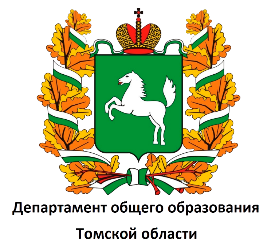 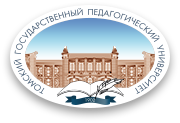 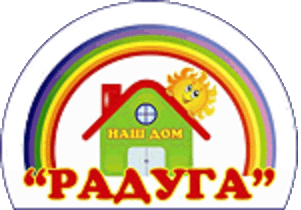 ПРОГРАММАВСЕРОССИЙСКОГО ФЕСТИВАЛЯ ПРОФОРИЕНТАЦИИ ДЕТЕЙ С ОВЗЗаключительный этап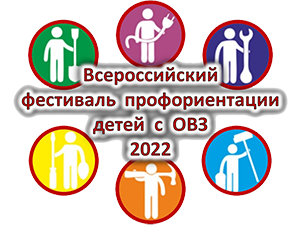 25 ноября 2022 г.10.00 – 13.15 (время московское)Ссылка для подключения: https://trueconf.ru/c/81e672527a78512fd1410ea43c9dad9aМодератор: Лисовская Татьяна Ивановна, учитель ОГКОУ «Моряковская школа-интернат для детей с ограниченными возможностями здоровья», специалист по учебно-методической работе Центра профориентации и работы с детьми и молодежью ФГБОУ ВО «Томский государственный педагогический университет».Приветственное слово 10.00 – 10.10 (время московское)I часть 10.10 – 11.00 (время московское).Спикеры:1. Тема: «Результаты проведения заочного этапа Всероссийского Фестиваля профориентации детей с ОВЗ». Лисовская Татьяна Ивановна, учитель ОГКОУ «Моряковская школа-интернат для детей с ограниченными возможностями здоровья», специалист по учебно-методической работе Центра профориентации и работы с детьми и молодежью ФГБОУ ВО «Томский государственный педагогический университет», г. Томск.2. Проект: «Форма для юных инспекторов движения» представляют обучающаяся 8 «В» класса Клокова Софья и педагог Котомкина Людмила Ивановна, учитель технологии МБОУ «Специальная (коррекционная) общеобразовательная школа-интернат для учащихся, воспитанников с ограниченными возможностями здоровья Чайковского городского округа», Пермский край.3. Проект «Коврик – пазл» представляют обучающиеся Парфёнова Виктория, Пименова Кристина и педагог Батырина Татьяна Валерьевна, учитель трудового обучения ГКОУ ВО «Специальная (коррекционная) общеобразовательная школа-интернат г. Кольчугино», Владимирская область.4. Проект: «Удмуртские мотивы в современном платье» представляют обучающиеся Ломаев Николай, Золотарева Карина, Акилова Варвара и учителя швейного дела Менжелиевская Наталья Сергеевна и Кузнецова Ольга Аркадьевна ГКОУ «Завьяловская школа-интернат», республика Удмуртия.5. Тема: «Поддержка детской инициативы в процессе проектной деятельности детей с ОВЗ». Чеклаева Ксения Сергеевна, Агапова Елена Николаевна, педагоги ГКОУ ВО «Специальная (коррекционная) общеобразовательная школа-интернат г. Кольчугино», Владимирская область.II часть 11.00 – 13.00 (время московское).Спикеры:1. Тема: Система работы государственного общеобразовательного учреждения Луганской народной республики «Суходольская специальная (коррекционная) школа-интернат» по профессионально-трудовой социализации обучающихся с интеллектуальными нарушениями». Самойлик Светлана Анатольевна, директор ГОУ ЛНР «Суходольская специальная (коррекционная) школа-интернат», Луганская народная республика.2. Тема: «Влияние зрительной патологии на профессиональную ориентацию молодёжи». Космалев Николай Сергеевич, студент 2 курса ЯГПУ им. К.Д. Ушинского, г. Ярославль. 3. Тема: «Ранняя профориентация детей с ОВЗ в условиях дошкольного образовательного учреждения». Титова Валентина Николаевна, старший воспитатель, педагог-психолог МДОБУ «Медведевский детский сад № 7 «Семицветик». Республика Марий Эл.4. Тема: «Гончарное дело для обучающихся с ОВЗ». Долока Елена Геннадьевна, учитель КОУ «Нефтеюганская школа-интернат для обучающихся с ограниченными возможностями здоровья». Ханты-Мансийский автономный округ – Югра.5. Тема: «Формирование адекватного профессионального выбора у обучающихся через применение эффективных форм взаимодействия с учреждениями профессионального образования». Котомкина Людмила Ивановна, учитель технологии МБОУ «Специальная (коррекционная) общеобразовательная школа-интернат для учащихся, воспитанников с ограниченными возможностями здоровья Чайковского городского округа», Пермский край.6. Тема: «Популяризация рабочих специальностей посредством проведения конкурсов профессионального мастерства». Быкова Наталья Викторовна, учитель основ социальной жизни ГКОУ для обучающихся с ограниченными возможностями здоровья «Чернухинская школа-интернат», Нижегородская область.7. Тема: «Профориентационная работа в МКОУ Сунтарская СКОШИ». Семенова Надежда Александровна, учитель, МКОУ «Сунтарская специальная (коррекционная) общеобразовательная школа-интернат» муниципального района «Сунтарский улус (район)», Республика Саха (Якутия).8. Тема: «Современные технологии в профильном образовании обучающихся с интеллектуальными нарушениями». Кораблева Ольга Викторовна, учитель технологии; Панферов Николай Вячеславович, учитель технологии МКОУ «Специальная (коррекционная) общеобразовательная школа для обучающихся с ограниченными возможностями здоровья» муниципального образования город Ноябрьск», Ямало-Ненецкий автономный округ.9. Тема: «Привитие трудовых навыков по формированию сферы жизненной компетенции обучающихся с недостатками интеллектуального развития в рамках внедрения ФГОС». Габидулин Александр Валерьевич, учитель технологии и географии МБОУ «Русско-Янгутская СОШ», Иркутская область.10. Тема: «Ремонт и обновление одежды, как способ коррекции поведения обучающихся с интеллектуальными нарушениями в условиях школы-интерната». Анисимова Ирина Михайловна, педагог-психолог, учитель профессионально-трудового обучения ГКОУ «Старозятцинская школа-интернат», республика Удмуртия.11. Тема: «Особенности проведения практических работ по цветоводству и предметам естественного цикла». Соломенникова Юлия Александровна, педагог ГКОУ «Специальная (коррекционная) общеобразовательная школа-интернат г. Кольчугино», Владимирская область.12. Тема: «Профориентационная программа для школьников – «Дорога в жизнь». Менжелиевская Наталья Сергеевна, учитель швейного дела; Кожевникова Любовь Васильевна, учитель сельскохозяйственного труда; Ямаева Екатерина Геннадьевна, учитель сельскохозяйственного труда. ГКОУ «Завьяловская школа-интернат», республика Удмуртия.Подведение итогов 13.00 – 13.15 (время московское).